ВИКОНАВЧИЙ КОМІТЕТ ПОКРОВСЬКОЇ МІСЬКОЇ РАДИДНІПРОПЕТРОВСЬКОЇ ОБЛАСТІ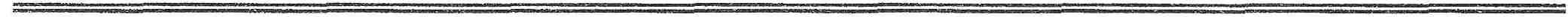 РІШЕННЯ26   червня   2019                               м.Покров                                   №293Про затвердження висновку органу опіки та піклуваннявиконавчого комітету Покровської міської ради  пронеможливість примусової реалізації квартири заадресою: Дніпропетровська обл., м. Покроввул. ХХХХХ, буд. ХХ, кв. ХХКеруючись інтересами дітей, підпунктом 4 пункту «б» ст. 34 Закону України «Про місцеве самоврядування в Україні», ч.2 ст.1, ст.18  Закону України «Про охорону дитинства», постановою КМУ від 24.09.2008 року № 866 «Питання діяльності органів опіки та піклування, пов’язаної  із захистом прав дитини», відповідно до рішення комісії з питань захисту прав дитини від 19.06.2019 року (протокол № 6), виконавчий комітет Покровської міської радиВИРІШИВ:1. Затвердити висновок органу опіки та піклування виконавчого комітету Покровської міської ради про неможливість примусової реалізації квартири за адресою: Дніпропетровська обл., м. Покров, вул. ХХХХ, буд. ХХ, кв. ХХ, який додається.2. Координацію роботи щодо виконання даного рішення покласти на начальника служби у справах дітей Дубіну Н.Ю., контроль – на заступника міського голови Бондаренко Н.О.Міський голова							      О.М. Шаповал